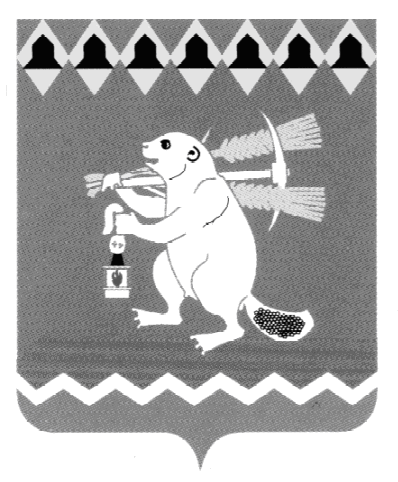 Глава Артемовского городского округаПОСТАНОВЛЕНИЕОт                                                                                                             №       - ПГОб оплате труда рабочих отдельных профессий и младшего обслуживающего персонала, занятых обслуживанием органов местного самоуправления Артемовского городского округаВ целях упорядочения оплаты труда и повышения социальных гарантий труда рабочим отдельных профессий и младшего обслуживающего персонала, занятых обслуживанием органов местного самоуправления Артемовского городского округа, в соответствии со статьей 134 Трудового кодекса Российской Федерации, руководствуясь статьей 28 Устава Артемовского городского округа, ПОСТАНОВЛЯЮ: Установить с 01.10.2020 должностные оклады рабочим отдельных профессий и младшему обслуживающему персоналу, занятому обслуживанием органов местного самоуправления Артемовского городского округа:2. Руководителям органов местного самоуправления Артемовского городского округа:2.1. обеспечить финансирование расходов, связанных с реализацией настоящего постановления, в пределах средств, предусмотренных в бюджете Артемовского городского округа на обеспечение деятельности органов местного самоуправления на 2020 год;2.2. привести штатные расписания в соответствие с пунктом 1 настоящего постановления. Срок - 01.10.2020.	3. Признать утратившим силу с 01.10.2020 пункт 1 постановления главы Артемовского городского округа от 14.08.2019 № 34-ПГ «Об оплате труда рабочих отдельных профессий и младшего обслуживающего персонала, занятых обслуживанием органов местного самоуправления Артемовского городского округа». 	4. Постановление опубликовать в газете «Артемовский рабочий», разместить на Официальном портале правовой информации Артемовского городского округа (www.артемовский-право.рф) и официальном сайте Артемовского городского округа в информационно-телекоммуникационной сети «Интернет» (www.artemovsky66.ru).	5. Контроль за исполнением постановления оставляю за собой.Глава Артемовского городского круга					        А.В. Самочернов№ п/пНаименование должностиРазмеры должностных окладов (в рублях)1.Водитель9 1822.Младший обслуживающий персонал, рабочие4 712